Welcome to Pawling Summer Camp: “What You Need To Know”Camp Membership Registration & Fee:This year, camp membership must be purchased (per camper) to proceed with the registration process.There will be a $20 fee (per camper). This fee covers the cost of camp tee shirts, supplies and materials.This membership process will streamline our registration process and make registration smoother by answering the mandatory question one time per child.Sibling Discount:We will be offering a 10% sibling discount from January 15 – March 15, 2020.This discount will automatically be applied when you are ready to check out.To take advantage of this discount, your balance must be paid IN FULL by March 15, 2020Due to the fact that the LIT/CIT program is already highly discounted, it does not qualify for the sibling discount.Camp Trip Information:Fun Fact: Trip Days are the second Wednesday of every session (more detailed info about each trip will be sent home with campers on Day 1).*Trips are for our campers 6 and older*SESSION 1: July 15, 2020 –  LAKE COMPOUNCE (https://www.lakecompounce.com/)SESSION 2: July 29, 2020 –   CHELSEA PIERS INDOOR ADVENTURE PARK  https://www.chelseapiersct.com/SESSION 3: August 12, 2020 –  LEGOLAND NEW YORK https://www.legoland.com/new-york/SESSION 4: August 26, 2020 –    THE CASTLE FUN CENTER https://thecastlefuncenter.com/The cost of trip (admission and bus) is an additional charge of $65 per camper. This payment will be made by cash or check and is due by the first Wednesday of each session.There will be camp on-site at Lakeside Park if your child does not attend the field trip.We do not allow parent chaperones (this includes following the bus and/or meeting us at the trip destination).Trips can change or be cancelled at any time and no refunds will be made (we do not anticipate this happening, but weather or other circumstances can play a factor into decisions).Depending on where the trip is, it may be a longer day than a regular camp day.Depending on trip specifics, lunch may need to be packed or purchased on site.Children are responsible for any extra spending money and belongings brought on trips with them.What to Bring to Camp: Mark all personal belongings with name. Bathing suit, sneakers (mandatory), sandals (optional). Towel, sunscreen & water (bottles that can be re-filled).Lunch appropriate for summer camp.Lunches cannot be refrigerated or heated at camp.First Friday Pizza Day on the first FRIDAY of every session, campers will have the option to have pizza for lunch. (More info will be sent home with campers on Day 1).What NOT to Bring to Camp:We adhere to a strict policy of no electronics or use of personal cell phones while at camp (only exception may be if your child’s group is doing a special activity with advance notification)...We will be device free this summer, LEAVE ALL ELECTRONICS AT HOME  Your child MUST communicate with parents through the proper channel at camp (a camp director or counselor), not through a personal device. Please call the Recreation Office to communicate messages to or about your child.Toys or personal belongings from home (unless otherwise directed from camp for a specific activity).Camp is not responsible for the loss of any personal or valuable belongings.Medical Form REMINDER:ALL THREE of these documents are required to be on file and must be current (within the last year): Physical Form, 2) Immunization Record & 3) Mandatory Physician’s Orders.  If we do not have ALL paperwork on file your child will NOT be permitted to attend camp and no refunds will be given. NO EXCEPTIONS. All forms are required to participate in any camp program according to the NYS Department of HealthThese forms MUST be emailed or delivered directly to the park office as soon as possible. The physical form must be updated each year. Medical forms expire after one full year. If we do not have all required paperwork in our office AT LEAST ONE WEEK prior to their start date, they will not be allowed to attend camp. No Refunds. No EXCEPTIONS.The Recreation Department cannot guarantee follow up reminders as it is the parent/guardian’s responsibility to make sure all paperwork is received. EVERY PARENT WILL ELECTRONICALLY SIGN THIS DISCLAIMER UPON REGISTRATIONMedication & Illness:Any medication that is kept in the camp infirmary or carried in your child’s possession MUST be accompanied by a doctor’s note before arriving to camp.All children must be able to self-administer any medication that is stored at camp or that they self-carry (inhalers, epi-pens).Without proper doctor documentation on file, medications cannot be allowed on site.Should your child be ill with a fever or vomiting, it is recommended by the Department of Health that they do not return to camp for 72 hours after being symptom-free.Please notify the camp office if your child was absent due to a health-related issue so that we can properly document any cases of illness and recognize patterns to keep everyone healthy by being aware of symptoms.Arrival/Departure Procedure:Regular drop-off and pick-up takes place in front of the Lathrop Building. With everyone’s safety in mind, a specific drop-off and pick-up route has been implemented. Please be sure to follow this route and adhere to all signage.Parents must stay in their vehicles during regular drop-off each morningREGULAR ARRIVAL (8:45 am – 9:00 am)All parents will drive directly into the circle in front of the Lathrop Building. Cars will be stopped so that campers can safely exit the vehicles. Campers will exit their vehicles with the assistance of a CIT or staff member.Campers will walk to their designated group.Please do not go around the vehicle in front of you.If you need to speak to a camp director, please park and use the appropriate cross walk with your child to enter the building. BEFORE CARE DROP OFF (7:00 – 8:45 am)If your camper is registered for before care, parents should park in the main parking lot and walk their camper into the Lathrop Building.Once inside, parents must sign their child in with a member of the before care staff.Our staff will walk campers to their designated groups at 8:45 am.REGULAR PICK-UP (3:45 – 4:00 pm)All parents will park in the main parking lot at pick up time and walk to the Sign Out Tent.Always have a photo I.D. in your possession.Once you sign your child out, you can walk to their designated group to pick them up for the day and collect all of their belongings. Campers from ALL camps will be signed out in this one dedicated location until 4:15 pm and then the sign out sheet will be located in the main lobby for the remainder of the camp day.Always use the crosswalk when walking back to your car.If raining, dismissal will take place in the Lathrop Auditorium and all children will be indoors.AFTER CARE PICK UP (4:00pm-6pm) If your camper is registered for aftercare, parents should park in the main lot and walk into the Lathrop Building to sign your child out of the program. Swimming is offered as an activity in the aftercare program. Your child may be in the lake or down at the waterfront when you arrive. Please allow time for them to transition from this activity. If your child needs to be picked up at a specific time, please call ahead so arrangements can be made in advance and your child will be ready.Late Drop Off/Early Pick UpIt is important to have your child to camp on time in order to ensure they have the best camp experience!If arriving late (after 9:05am)  to camp, you must park in the main lot and bring your child into the Recreation Office to ensure they are checked in for the day and brought to appropriate activity group. If you need to pick your child up early for any reason (before the regular camp day ends) please walk into the Recreation Office to sign out your child. It is always helpful to have advance notice if you are picking up your child early to avoid a delay in your schedule. Please let us know via phone, email or written note.Photo Identification & Alternate Pick-Up:Please come every day prepared with your photo ID to pick up your child. This is for your protection until we get to know all of the parents.Children will never be released to someone that is not on their pick up list. Please make sure this question has been properly answered on your online registration form. If there are any changes or updates of who can pick up your child, always send a written note in with your child. We will have a pick-up list with a staff member at dismissal so you can modify this information in person if circumstances change.We try to stay consistent; however, there may be different staff members helping with dismissal. In this case, a familiar parent may be asked to show their ID before releasing your child.Before/After & Camp Times:7:00 am is the earliest arrival time and begins “before-care” time.8:45 am begins regular camp programming.3:45 pm begins regular camp dismissal.4:00 pm is when “after-care” time begins.6:00 pm is the latest available dismissal time.Late-Pick Up Policy:Anytime after your child’s camp day 4:00 pm or 6:00pm (if enrolled in after-care), there is a late fee of $1.00 per minute. This fee MUST be paid upon returning to camp the next morning. If this is a pattern, we may have to ask that your child not return to camp for the duration of the session without a refund.Late pick-up patterns may result in your camper’s ability to attend other camp sessions.Parent Expectations:Communicate Behavior Expectations with child.Follow Arrival/Dismissal Procedures to ensure everyone’s safety.It is important to have your child to camp on time in order to ensure they have the best camp experience!To specifically discuss your child, camp directors can be reached on the camp phone, via email, or by appointment (See Camp Contact Information on Page 1). Communication should always be done through a staff member, never to your child’s personal device during camp hours. We are a device free camp - electronics should be kept at home (unless needed for a specific and pre-arranged camp activity) to make the most out of the camp day.If you would like to personally speak with a director, please arrange an appointment in advance so we can make sure to set aside the time for you. Our camp day can get busy and we value setting aside the time for you as parents to communicate about your child’s camp experience with no distractions.Daily Duties:Always speak with your child about their day at camp! Check your child each night for ticks. Check your child’s backpack daily for any notes or camp/group reminders.Make sure your child comes to camp prepared with all belongings each day.Check the “lost & found” table. Many valuable & necessary items need to find their home! Towels, goggles, water bottles, clothes, sunscreen, bathing suits, shoes, and more go unclaimed all summer long.CAMP BEHAVIOR CONTRACTWe strive to be a safe, caring community where individual differences are valued, where people are supported in reaching their goals and accomplishing challenges, and where everyone can have FUN. Because creating such a community requires the commitment of all participants, we ask everyone to agree to the behavior expectations listed below. Campers and parents/guardians should review and discuss these guidelines together. I Will Show Respect For OTHERS 	•	I will respect other people’s ideas and values, even if they are different from my own.	•	All of my actions and language will have a positive impact on others in the Pawling community. My behavior at camp will never include violence, bullying, or harsh words. 	•	I understand that any behavior that could harm (physically or emotionally) a camper or staff member, or which is disrespectful, is unacceptable in the Pawling community.I Will Show Respect For MYSELF	•	I will take care of myself by eating well, using sunscreen & insect repellant when needed, checking myself for ticks, and telling an adult if I am hurt or unwell, etc.	•	I will make the most of learning opportunities in Pawling Recreation by participating fully in camp activities, and I will try new things and have a positive attitude.	•	I will not allow exclusive relationships (like those with friends from home or school) to prevent me from getting to know other people at camp, or from including others in activities.	•	I will stay with a buddy when moving around camp and always ask a counselor before leaving the group. I Will Show Respect For THE PARK 	•	I understand that all community members are expected to share responsibility for keeping personal and community areas neat and clean, and I will help with these tasks.	•	I will not bring my cellular phone, music player, video games, radio, or other electronics to camp, because they detract from enjoyment of and interaction with others and with the natural world.	•	I will pick up litter, stay on trails, and not damage or remove anything from the environment.	•	I will take care of all facilities, program supplies, and equipment. I will put equipment away when I finish using it and will leave an area I use better than I found it.I Will Show Respect For OUR SAFETY 	•	I understand that the possession and use of tobacco, alcohol, or illegal drugs is prohibited. I will not have/use these at camp.	•	I understand that fireworks, firearms, pocket knives, and other weapons are not allowed. I will not bring these to camp.	•	I will abide by all other safety standards explained by the staff.	•	I understand that ANY physical and emotional bullying or violence will result in my immediate dismissal from camp. If I am dismissed from camp, my tuition is forfeited, and my parent/guardian is responsible for picking me up immediately.If a camper has difficulty following these behavior expectations, staff will:	•	remind the camper of expected behavior.	•	review the Behavior Agreement above.	•	discuss ways staff members can support the camper in making necessary behavior improvements.If a pattern of inappropriate behavior continues, Pawling Recreation staff will work with the camper to set specific, appropriate behavior goals and outline consequences for continued inappropriate behavior. Pawling Recreation staff may ask parents/guardians for suggestions to help improve behavior or create a written behavior contract. Continued inappropriate behavior or severely inappropriate behavior (such as physical or emotional violence, bullying, or possession of prohibited items) will result in immediate dismissal from camp and forfeiture of camp fees. The parent/guardian is responsible for picking up a dismissed camper immediately. Upon registration, you will sign the above behavior contract, showing that you have read the guidelines with your child and accept the shared responsibility to meet these expectations in order to have the best experience possible.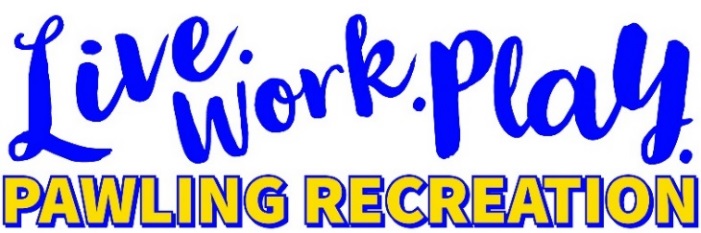 LocationLakeside Park, 2 Lakeside Drive, Pawling, NY 12564Phone845-855-1131 (7am-6pm)E-mailrecreation@pawling.orgRegistration Websitewww.pawlingrec.com   Camp DatesSession One:                        July 6 – July 17       Traditional Session Two/Session A:      July 20 – July 31     Traditional/AdventureSession Three/Session B:    Aug 3 – Aug 14       Traditional/AdventureSession Four:                       Aug 17 – Aug 28     Traditional